NOMBRE DEL NIÑONÚMERO DE CASO LEGALNÚMERO DE CASO LEGALFECHA DE AUDIENCIACONDADO CON JURISDICCIÓN LEGALCONDADO CON JURISDICCIÓN LEGALNOMBRE DEL CUIDADOR/PERSONA QUE PROVEE LA INFORMACIÓNTRABAJADOR SOCIAL ASIGNADO AL NIÑOTRABAJADOR SOCIAL ASIGNADO AL NIÑOTIPO DE COLOCACIÓN	 Familiar (parientes con o sin licencia y otras      colocaciones apropiadas)  Cuidado de crianzaPERÍODO COMO CUIDADOR DEL NIÑO________________________________________Días/Meses/AñosPERÍODO COMO CUIDADOR DEL NIÑO________________________________________Días/Meses/AñosAPOYOS PARA LA FAMILIA (Marque todas las opciones que correspondan). Cuidado de crianza temporal Disponible como apoyo para la familia      después de la reunificación Disponible para brindar un hogar adoptivo o de tutelaPARTICIPACIÓN DEL MENOR CON EL TRIBUNAL¿Se invitó al niño o joven a participar en el tribunal? Sí    NoSi contestó que no, expliquePARTICIPACIÓN DEL MENOR CON EL TRIBUNAL¿Se invitó al niño o joven a participar en el tribunal? Sí    NoSi contestó que no, expliqueInstrucciones:  Los tribunales quieren escucharlo y su opinión es muy importante para ofrecer una visión más integral del niño o joven al tribunal.  Por favor conteste el formulario y envíelo por correo electrónico o correo postal o entréguelo en persona de 2 a 3 semanas antes de la audiencia al trabajador social asignado al niño o menor o a su tutor ad litem/CASA.Puede incluir una fotografía del niño o joven (opcional).Instrucciones:  Los tribunales quieren escucharlo y su opinión es muy importante para ofrecer una visión más integral del niño o joven al tribunal.  Por favor conteste el formulario y envíelo por correo electrónico o correo postal o entréguelo en persona de 2 a 3 semanas antes de la audiencia al trabajador social asignado al niño o menor o a su tutor ad litem/CASA.Puede incluir una fotografía del niño o joven (opcional).Instrucciones:  Los tribunales quieren escucharlo y su opinión es muy importante para ofrecer una visión más integral del niño o joven al tribunal.  Por favor conteste el formulario y envíelo por correo electrónico o correo postal o entréguelo en persona de 2 a 3 semanas antes de la audiencia al trabajador social asignado al niño o menor o a su tutor ad litem/CASA.Puede incluir una fotografía del niño o joven (opcional).ASUNTOSASUNTOSASUNTOSSección 1:  Actividades de bienestar y vínculosSección 1:  Actividades de bienestar y vínculosSección 1:  Actividades de bienestar y vínculosDescriba los intereses, los talentos y la participación en actividades y eventos extraescolares del niño o joven: Describa los intereses, los talentos y la participación en actividades y eventos extraescolares que le interesarían al niño o joven, pero en los que NO puede participar: Describa las interacciones del niño o joven con sus amigos, compañeros y hermanos:Describa las interacciones del niño o joven con adultos positivos (como entrenadores, maestros, miembros de la iglesia, mentores, otros familiares): Describa los intereses, los talentos y la participación en actividades y eventos extraescolares del niño o joven: Describa los intereses, los talentos y la participación en actividades y eventos extraescolares que le interesarían al niño o joven, pero en los que NO puede participar: Describa las interacciones del niño o joven con sus amigos, compañeros y hermanos:Describa las interacciones del niño o joven con adultos positivos (como entrenadores, maestros, miembros de la iglesia, mentores, otros familiares): Describa los intereses, los talentos y la participación en actividades y eventos extraescolares del niño o joven: Describa los intereses, los talentos y la participación en actividades y eventos extraescolares que le interesarían al niño o joven, pero en los que NO puede participar: Describa las interacciones del niño o joven con sus amigos, compañeros y hermanos:Describa las interacciones del niño o joven con adultos positivos (como entrenadores, maestros, miembros de la iglesia, mentores, otros familiares): Sección 2:  Cultura, comunidad e identidad racialSección 2:  Cultura, comunidad e identidad racialSección 2:  Cultura, comunidad e identidad racialDescriba cómo apoya los vínculos del niño o joven con su familia (por ejemplo, actividades culturales, mostrar fotografías, compartir un diario de comunicación, sostener una conversación basada en fortalezas sobre sus padres o familiares): Describa cómo apoya los vínculos del niño o joven con su cultura (por ejemplo, información cultural, peinado, canto y baile, reuniones tradicionales, comidas, reuniones de justicia social):¿Hay algo que necesite para apoyar los vínculos del niño o menor con su familia, cultura o identidad racial? Describa cómo apoya los vínculos del niño o joven con su familia (por ejemplo, actividades culturales, mostrar fotografías, compartir un diario de comunicación, sostener una conversación basada en fortalezas sobre sus padres o familiares): Describa cómo apoya los vínculos del niño o joven con su cultura (por ejemplo, información cultural, peinado, canto y baile, reuniones tradicionales, comidas, reuniones de justicia social):¿Hay algo que necesite para apoyar los vínculos del niño o menor con su familia, cultura o identidad racial? Describa cómo apoya los vínculos del niño o joven con su familia (por ejemplo, actividades culturales, mostrar fotografías, compartir un diario de comunicación, sostener una conversación basada en fortalezas sobre sus padres o familiares): Describa cómo apoya los vínculos del niño o joven con su cultura (por ejemplo, información cultural, peinado, canto y baile, reuniones tradicionales, comidas, reuniones de justicia social):¿Hay algo que necesite para apoyar los vínculos del niño o menor con su familia, cultura o identidad racial? Sección 3:  Tiempo en familiaSección 3:  Tiempo en familiaSección 3:  Tiempo en familiaTiempo en familia:  El tiempo en familia es crucial para promover, fortalecer y sanar las relaciones entre padres e hijos y entre hermanos.¿Qué está funcionando bien con el tiempo en familia?  Explique. ¿El tiempo en familia está organizado de tal manera que provoca alguna dificultad al niño o joven? (Por ejemplo, por tener que faltar a eventos escolares o no poder participar en actividades extraescolares).  Explique. ¿Necesita apoyo para ayudar al niño o joven a superar las transiciones al iniciar y terminar el tiempo en familia? ¿El niño o joven puede visitar a todos sus hermanos?  Sí     No             Si contestó que sí, ¿con cuánta frecuencia?                   Si contestó que no, explique.      Tiempo en familia:  El tiempo en familia es crucial para promover, fortalecer y sanar las relaciones entre padres e hijos y entre hermanos.¿Qué está funcionando bien con el tiempo en familia?  Explique. ¿El tiempo en familia está organizado de tal manera que provoca alguna dificultad al niño o joven? (Por ejemplo, por tener que faltar a eventos escolares o no poder participar en actividades extraescolares).  Explique. ¿Necesita apoyo para ayudar al niño o joven a superar las transiciones al iniciar y terminar el tiempo en familia? ¿El niño o joven puede visitar a todos sus hermanos?  Sí     No             Si contestó que sí, ¿con cuánta frecuencia?                   Si contestó que no, explique.      Tiempo en familia:  El tiempo en familia es crucial para promover, fortalecer y sanar las relaciones entre padres e hijos y entre hermanos.¿Qué está funcionando bien con el tiempo en familia?  Explique. ¿El tiempo en familia está organizado de tal manera que provoca alguna dificultad al niño o joven? (Por ejemplo, por tener que faltar a eventos escolares o no poder participar en actividades extraescolares).  Explique. ¿Necesita apoyo para ayudar al niño o joven a superar las transiciones al iniciar y terminar el tiempo en familia? ¿El niño o joven puede visitar a todos sus hermanos?  Sí     No             Si contestó que sí, ¿con cuánta frecuencia?                   Si contestó que no, explique.      Sección 4: Salud emocional y conductualSección 4: Salud emocional y conductualSección 4: Salud emocional y conductualEscriba todas sus inquietudes respecto a la salud o el bienestar emocional del niño o joven, incluyendo todas las inquietudes no resueltas sobre la salud y el bienestar del niño o joven.¿Existen obstáculos para resolver las inquietudes sobre la salud y el bienestar del niño o joven? ¿Informó al trabajador social del DCYF y a los padres del niño o joven sobre sus problemas de salud o bienestar emocional?  Sí    NoEscriba todas sus inquietudes respecto a la salud o el bienestar emocional del niño o joven, incluyendo todas las inquietudes no resueltas sobre la salud y el bienestar del niño o joven.¿Existen obstáculos para resolver las inquietudes sobre la salud y el bienestar del niño o joven? ¿Informó al trabajador social del DCYF y a los padres del niño o joven sobre sus problemas de salud o bienestar emocional?  Sí    NoEscriba todas sus inquietudes respecto a la salud o el bienestar emocional del niño o joven, incluyendo todas las inquietudes no resueltas sobre la salud y el bienestar del niño o joven.¿Existen obstáculos para resolver las inquietudes sobre la salud y el bienestar del niño o joven? ¿Informó al trabajador social del DCYF y a los padres del niño o joven sobre sus problemas de salud o bienestar emocional?  Sí    NoSección 5:  Médico y dentalSección 5:  Médico y dentalSección 5:  Médico y dentalEscriba todas las inquietudes sobre la salud (médica o dental) del niño o joven. ¿Cómo ha incluido a los padres del niño en sus citas médicas y dentales? ¿Informó al trabajador social del DCYF y a los padres del niño sobre los problemas de salud?   Sí      NoEscriba todas las inquietudes sobre la salud (médica o dental) del niño o joven. ¿Cómo ha incluido a los padres del niño en sus citas médicas y dentales? ¿Informó al trabajador social del DCYF y a los padres del niño sobre los problemas de salud?   Sí      NoEscriba todas las inquietudes sobre la salud (médica o dental) del niño o joven. ¿Cómo ha incluido a los padres del niño en sus citas médicas y dentales? ¿Informó al trabajador social del DCYF y a los padres del niño sobre los problemas de salud?   Sí      NoSección 6:  Educación (preescolar, Early Head Start, Head Start, escuela)Sección 6:  Educación (preescolar, Early Head Start, Head Start, escuela)Sección 6:  Educación (preescolar, Early Head Start, Head Start, escuela)¿El niño o joven asiste a la misma escuela a la que asistía originalmente? Sí    No    No estoy seguro¿El niño o joven ha cambiado de escuela desde la última revisión del tribunal? Sí     No¿El niño o joven tiene un plan de educación individualizado (IEP) o un plan 504? Sí     No ¿El niño o joven tiene dificultades para trasladarse a la escuela? Sí     No¿El niño o joven tiene relaciones y amistades que sean importantes en la escuela? Sí     No ¿El niño o joven se siente seguro en la escuela? Sí     NoDescriba los logros, celebraciones y triunfos referentes a la educación del niño o joven.      Describa todas las inquietudes sobre la educación del niño o joven, incluyendo si tiene necesidades educativas que no se han abordado. ¿Cómo se ha incluido a los padres en las actividades educativas y escolares del niño o joven? ¿Informó al trabajador social del DCYF y a los padres del niño o joven sobre sus problemas educativos? 
Sí     No¿El niño o joven asiste a la misma escuela a la que asistía originalmente? Sí    No    No estoy seguro¿El niño o joven ha cambiado de escuela desde la última revisión del tribunal? Sí     No¿El niño o joven tiene un plan de educación individualizado (IEP) o un plan 504? Sí     No ¿El niño o joven tiene dificultades para trasladarse a la escuela? Sí     No¿El niño o joven tiene relaciones y amistades que sean importantes en la escuela? Sí     No ¿El niño o joven se siente seguro en la escuela? Sí     NoDescriba los logros, celebraciones y triunfos referentes a la educación del niño o joven.      Describa todas las inquietudes sobre la educación del niño o joven, incluyendo si tiene necesidades educativas que no se han abordado. ¿Cómo se ha incluido a los padres en las actividades educativas y escolares del niño o joven? ¿Informó al trabajador social del DCYF y a los padres del niño o joven sobre sus problemas educativos? 
Sí     No¿El niño o joven asiste a la misma escuela a la que asistía originalmente? Sí    No    No estoy seguro¿El niño o joven ha cambiado de escuela desde la última revisión del tribunal? Sí     No¿El niño o joven tiene un plan de educación individualizado (IEP) o un plan 504? Sí     No ¿El niño o joven tiene dificultades para trasladarse a la escuela? Sí     No¿El niño o joven tiene relaciones y amistades que sean importantes en la escuela? Sí     No ¿El niño o joven se siente seguro en la escuela? Sí     NoDescriba los logros, celebraciones y triunfos referentes a la educación del niño o joven.      Describa todas las inquietudes sobre la educación del niño o joven, incluyendo si tiene necesidades educativas que no se han abordado. ¿Cómo se ha incluido a los padres en las actividades educativas y escolares del niño o joven? ¿Informó al trabajador social del DCYF y a los padres del niño o joven sobre sus problemas educativos? 
Sí     NoSección 7:  Cambios en la colocación y regreso al hogar – si corresponde.Sección 7:  Cambios en la colocación y regreso al hogar – si corresponde.Sección 7:  Cambios en la colocación y regreso al hogar – si corresponde.Si el niño ha cambiado recientemente de colocación o si se planea una mudanza:Transiciones relacionadas con los cambios de colocación (por ejemplo, regreso al hogar o cambio de colocación), si corresponde.¿Hay planeado un cambio de colocación próximo para el menor, o ha ocurrido uno recientemente?  
Sí     No¿El niño o joven necesita apoyo para superar el cambio de colocación? Sí    NoSi el niño ha cambiado recientemente de colocación o si se planea una mudanza:Transiciones relacionadas con los cambios de colocación (por ejemplo, regreso al hogar o cambio de colocación), si corresponde.¿Hay planeado un cambio de colocación próximo para el menor, o ha ocurrido uno recientemente?  
Sí     No¿El niño o joven necesita apoyo para superar el cambio de colocación? Sí    NoSi el niño ha cambiado recientemente de colocación o si se planea una mudanza:Transiciones relacionadas con los cambios de colocación (por ejemplo, regreso al hogar o cambio de colocación), si corresponde.¿Hay planeado un cambio de colocación próximo para el menor, o ha ocurrido uno recientemente?  
Sí     No¿El niño o joven necesita apoyo para superar el cambio de colocación? Sí    No Sección 8: Información adicional Sección 8: Información adicional Sección 8: Información adicionalDescriba cómo se encuentra el niño o joven en su hogar. ¿Qué apoyos adicionales necesita para cuidar a este niño o joven, si necesita alguno? Escriba la información adicional que pueda ayudar a reunificar exitosamente al niño o joven con su familia: Describa cómo se encuentra el niño o joven en su hogar. ¿Qué apoyos adicionales necesita para cuidar a este niño o joven, si necesita alguno? Escriba la información adicional que pueda ayudar a reunificar exitosamente al niño o joven con su familia: Describa cómo se encuentra el niño o joven en su hogar. ¿Qué apoyos adicionales necesita para cuidar a este niño o joven, si necesita alguno? Escriba la información adicional que pueda ayudar a reunificar exitosamente al niño o joven con su familia: NOMBRE DEL CUIDADOR EN LETRA DE MOLDENOMBRE DEL CUIDADOR EN LETRA DE MOLDENOMBRE DEL CUIDADOR EN LETRA DE MOLDEFIRMA DEL CUIDADORFIRMA DEL CUIDADORFECHA DE LA FIRMA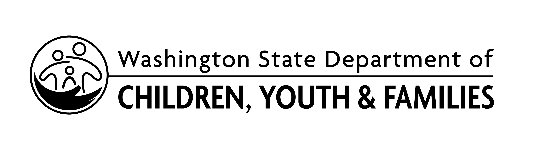 